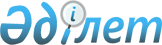 О внесении изменений и дополнения в некоторые указы Президента Республики КазахстанУказ Президента Республики Казахстан от 28 декабря 2023 года № 423.
      ПОСТАНОВЛЯЮ: 
      1. Утвердить прилагаемые изменения и дополнение, которые вносятся в некоторые указы Президента Республики Казахстан (далее – изменения и дополнение).
      2. Настоящий Указ вводится в действие со дня его первого официального опубликования, за исключением абзацев семнадцатого и восемнадцатого пункта 1 изменений и дополнения, которые вводятся в действие с 4 апреля 2024 года. ИЗМЕНЕНИЯ И ДОПОЛНЕНИЕ,    
которые вносятся в некоторые указы Президента Республики Казахстан 
      1. В Указе Президента Республики Казахстан от 1 апреля 1996 года № 2922 "Об утверждении Положения о Комитете национальной безопасности Республики Казахстан":
      преамбулу изложить в следующей редакции:
      "В соответствии с подпунктом 6) статьи 3 Закона Республики Казахстан "Об органах национальной безопасности Республики Казахстан" ПОСТАНОВЛЯЮ:";
      в Положении о Комитете национальной безопасности Республики Казахстан, утвержденном вышеназванным Указом: 
      в пункте 15:
      подпункт 3) изложить в следующей редакции:
      "3) выработка единой политики правового, кадрового, научного, научно-методического, научно-технического, военно-медицинского (медицинского), финансового и материально-технического обеспечения системы органов национальной безопасности для решения возложенных задач и достижения стратегических целей;";
      подпункт 99) изложить в следующей редакции:
      "99) разработка и утверждение правил организации научной и научно-технической деятельности в органах национальной безопасности;";
      подпункт 135) изложить в следующей редакции:
      "135) разработка и утверждение правил организации деятельности официальных представителей органов национальной безопасности в загранучреждениях Республики Казахстан и их помощников;";
      подпункт 206) изложить в следующей редакции:
      "206) разработка и утверждение совместно с органами военной разведки Министерства обороны и Министерством иностранных дел Республики Казахстан правил организации обеспечения безопасности загранучреждений Республики Казахстан и их персонала;";
      подпункты 270) и 271) исключить;
      подпункт 282) изложить в следующей редакции:
      "282) разработка и утверждение правил применения форм обучения, в том числе онлайн-обучения, и организации учебного процесса с использованием образовательных технологий в военных, специальных учебных заведениях органов национальной безопасности;";
      дополнить подпунктом 282-1) следующего содержания:
      "282-1) разработка и утверждение правил посещения членами семей курсантов, являющимися гражданами Республики Казахстан, своих близких родственников из числа курсантов для ознакомления с их жизнью и бытом;";
      в пункте 19:
      подпункт 7) изложить в следующей редакции:
      "7) направляет официальных представителей органов национальной безопасности и их помощников в загранучреждения Республики Казахстан по согласованию со специальными службами или правоохранительными органами иных государств, с Министерством иностранных дел Республики Казахстан в целях повышения эффективности борьбы с уголовными правонарушениями международного характера, а также организации взаимодействия по вопросам, определенным международными договорами Республики Казахстан;";
      подпункт 20) изложить в следующей редакции:
      "20) прикомандировывает сотрудников и военнослужащих органов национальной безопасности к государственным органам и иным организациям Республики Казахстан по согласованию с их первыми руководителями, если иное не предусмотрено законами, а также к международным организациям на основании международных договоров Республики Казахстан;";
      в подразделе "Комитет национальной безопасности" раздела "Перечень республиканских государственных учреждений, находящихся в ведении Комитета национальной безопасности и его ведомств":
      строки, порядковые номера 7, 8 и 9, изложить в следующей редакции:
      "7. Следственный изолятор Комитета национальной безопасности Республики Казахстан по городу Алматы.
      8. Следственный изолятор Комитета национальной безопасности Республики Казахстан по Карагандинской области.
      9. Следственный изолятор Комитета национальной безопасности Республики Казахстан по городу Шымкенту.".
      2. В Указе Президента Республики Казахстан от 7 мая 2012 года № 319 "Об утверждении текста присяги сотрудника специального государственного органа Республики Казахстан и Правил ее принесения":
      преамбулу изложить в следующей редакции:
      "В соответствии с пунктом 2 статьи 13 Закона Республики Казахстан "О специальных государственных органах Республики Казахстан" ПОСТАНОВЛЯЮ:"; 
      в Правилах принесения присяги сотрудником специального государственного органа Республики Казахстан, утвержденных вышеназванным Указом:  
      абзац первый пункта 1 изложить в следующей редакции:
      "1. В соответствии с пунктом 2 статьи 13 Закона Республики Казахстан "О специальных государственных органах Республики Казахстан" присягу принимают:".
      3. В Указе Президента Республики Казахстан от 13 марта 2020 года № 282 "О некоторых вопросах Комитета национальной безопасности Республики Казахстан":
      в Положении об Авиационной службе Комитета национальной безопасности Республики Казахстан, утвержденном вышеназванным Указом:
      подпункт 11) пункта 15 изложить в следующей редакции:
      "11) участие в пределах своей компетенции в соответствии с законодательством Республики Казахстан в мероприятиях по обеспечению режимов чрезвычайного, военного положений или чрезвычайной ситуации социального характера;".
					© 2012. РГП на ПХВ «Институт законодательства и правовой информации Республики Казахстан» Министерства юстиции Республики Казахстан
				Подлежит опубликованию
в Собрании актов Президента и
Правительства Республики 
Казахстан 
      Президент Республики Казахстан

К. Токаев 
УТВЕРЖДЕНЫ 
Указом Президента 
Республики Казахстан 
от 28 декабря 2023 года № 423  